Załącznik nr 3 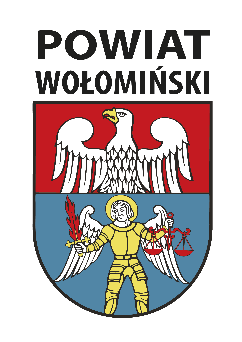 DO REGULAMINU KONKURSU NA NAJPIĘKNIEJSZY WIENIEC DOŻYNKOWY 2023NA DOŻYNKACH DIECEZJALNO-POWIATOWYCH W POSTOLISKACH             							         Miejscowość i data							…………………………………………………….	                         	            ……….…….……………………………..        Nazwa Delegacji/ Sołectwa                                                                                   (Numer wieńca – wypełnia Organizator)    (adres)UPOWAŻNIENIE
DLA OSOBY REPREZENTUJĄCEJDELEGACJĘ DOŻYNKOWĄ 
DO ODBIORU NAGRODY Niniejszym upoważniam Panią /Pana* …..................................................................................							(imię i nazwisko osoby upoważnionej)zamieszkałą/zamieszkałego*….……………………………………………………………………..………………………telefon kontaktowy  ….…………………………………………………………………………………………………………legitymującą się / legitymującego się* ..........................................................................................................................................................................................................................................(nazwa i numer dokumentu tożsamości osoby upoważnionej)do odbioru nagrody w Konkursie na Najpiękniejszy Wieniec Dożynkowy 2023 organizowanym przez Starostwo Powiatowe w Wołominie Dożynek DIECEZJALNO-POWIATOWYCH 
W POSTOLISKACH - CHRZĘSNE w dniu 27.08.2023 roku. Wypłata nagrody przelewem na konto:  ………………………………………………………………………………
							             (nazwa banku)……………………………………………………………………………………………………………………….………………………
                                                                           (numer konta bankowego)	                                                                                                              …………………..............................					                                                                                (Czytelny podpis)